В целях выявления и учета мнения и интересов жителей города Новосибирска по вопросам предоставления разрешений на отклонение от предельных параметров разрешенного строительства, реконструкции объектов капитального строительства, в соответствии с Градостроительным кодексом Российской Федерации, решением Совета депутатов города Новосибирска от 24.06.2009 № 1288 «О Правилах землепользования и застройки города Новосибирска», Федеральным законом от 06.10.2003 № 131-ФЗ «Об общих принципах организации местного самоуправления в Российской Федерации», решением городского Совета Новосибирска от 25.04.2007 № 562 «О Положении о публичных слушаниях в городе Новосибирске» ПОСТАНОВЛЯЮ:1. Назначить публичные слушания по вопросам предоставления разрешений на отклонение от предельных параметров разрешенного строительства, реконструкции объектов капитального строительства:1.1. Федеральному государственному предприятию «Ведомственная охрана железнодорожного транспорта Российской Федерации» (на основании заявления в связи с тем, что рельеф земельного участка неблагоприятен для застройки):в части уменьшения минимального отступа от границ земельного участка, за пределами которого запрещено строительство зданий, строений, сооружений, с кадастровым номером 54:35:083630:2 площадью 0,9379 га, расположенного по адресу: обл. Новосибирская, г. Новосибирск, ул. Баганская, 38б в Первомайском районе (зона коммунальных и складских объектов (П-2)), с 3 м до 0 м с юго-западной стороны;в части уменьшения минимального процента застройки с 30 % до 20 % в границах земельного участка с кадастровым номером 54:35:083630:2 площадью 0,9379 га, расположенного по адресу: обл. Новосибирская, г. Новосибирск, ул. Баганская, 38б в Первомайском районе (зона коммунальных и складских объектов (П-2)).1.2. Обществу с ограниченной ответственностью «Краснообск.Монтажспецстрой» (на основании заявления в связи с тем, что наличие инженерных сетей и рельеф земельного участка являются неблагоприятными для застройки) в части уменьшения минимального процента застройки с 25 % до 5 % в границах земельного участка с кадастровым номером 54:35:083165:97 площадью 0,3373 га, расположенного по адресу: обл. Новосибирская, ул. Физкультурная в Первомайском районе (зона застройки жилыми домами смешанной этажности (Ж-1)).1.3. Обществу с ограниченной ответственностью «СК-Инвест» (на основании заявления в связи с тем, что конфигурация и инженерно-геологические характеристики земельного участка являются неблагоприятными для застройки):в части уменьшения минимального отступа от границ земельного участка, за пределами которого запрещено строительство зданий, строений, сооружений, с кадастровым номером 54:35:033030:224 площадью 0,8345 га, расположенного по адресу: обл. Новосибирская, г. Новосибирск, ул. Линейная в Заельцовском районе (зона делового, общественного и коммерческого назначения (ОД-1)), с 3 м до 0 м с северо-западной стороны, со стороны земельного участка с кадастровым номером 54:35:033030:269;в части уменьшения минимального отступа от границ земельного участка, за пределами которого запрещено строительство зданий, строений, сооружений, с кадастровым номером 54:35:033030:269 площадью 0,3080 га, расположенного по адресу: обл. Новосибирская, г. Новосибирск, ул. Линейная в Заельцовском районе (зона делового, общественного и коммерческого назначения (ОД-1)), с 3 м до 0 м со стороны ул. Линейной, ул. Брестской, со стороны земельных участков с кадастровыми номерами 54:35:033030:13, 54:35:033030:224 и северо-восточной стороны.1.4. Закрытому акционерному обществу «ТРУД» (на основании заявления в связи с тем, что наличие инженерных сетей, рельеф и конфигурация земельного участка являются неблагоприятными для застройки): в части уменьшения минимального отступа от границ земельного участка, за пределами которого запрещено строительство зданий, строений, сооружений, с кадастровым номером 54:35:032770:181 площадью 0,0248 га, расположенного по адресу: обл. Новосибирская, г. Новосибирск, Красный проспект в Заельцовском районе (зона делового, общественного и коммерческого назначения (ОД-1)), с 3 м до 0 м со стороны Красного проспекта, со стороны земельного участка с кадастровым номером 54:35:032770:169, с южной стороны;в части уменьшения минимального отступа от границ земельного участка, за пределами которого запрещено строительство зданий, строений, сооружений, с кадастровым номером 54:35:032770:169 площадью 0,0633 га, расположенного по адресу: обл. Новосибирская, г. Новосибирск, Красный проспект в Заельцовском районе (зона делового, общественного и коммерческого назначения (ОД-1)), с 3 м до 0 м со стороны земельного участка с кадастровым номером 54:35:032770:181, с южной стороны.1.5. Муниципальному унитарному предприятию «Энергия» г. Новосибирска (на основании заявления в связи с тем, что наличие инженерных сетей является неблагоприятным для застройки) в части уменьшения минимального отступа от границ земельного участка, за пределами которого запрещено строительство зданий, строений, сооружений, с кадастровым номером 54:35:032195:40 площадью 0,1274 га, расположенного по адресу: обл. Новосибирская, г. Новосибирск, ул. Переездная в Заельцовском районе (зона застройки жилыми домами смешанной этажности (Ж-1)), с 3 м до 0,7 м со стороны земельного участка с кадастровым номером 54:35:032195:4 в габаритах объекта капитального строительства.1.6. Обществу с ограниченной ответственностью «Салют» (на основании заявления в связи с тем, что конфигурация земельного участка является неблагоприятной для застройки) в части уменьшения минимального отступа от границ земельного участка, за пределами которого запрещено строительство зданий, строений, сооружений, с кадастровым номером 54:35:062530:340 площадью 0,1021 га, расположенного по адресу: обл. Новосибирская, Толмачевское шоссе в Ленинском районе (зона коммунальных и складских объектов (П-2)), с 3 м до 0 м со стороны Толмачевского шоссе.1.7. Рожкову Сергею Леонидовичу (на основании заявления в связи с тем, что размер земельного участка меньше установленного градостроительным регламентом минимального размера земельного участка, а также конфигурация земельного участка является неблагоприятной для застройки):в части увеличения максимального процента застройки с 30 % до 60 % в границах земельного участка с кадастровым номером 54:35:101275:90 площадью 0,0365 га, расположенного по адресу: обл. Новосибирская, ул. Журинская, 48а в Центральном районе (зона делового, общественного и коммерческого назначения (ОД-1));в части уменьшения минимального отступа от границ земельного участка, за пределами которого запрещено строительство зданий, строений, сооружений, с кадастровым номером 54:35:101275:90 площадью 0,0365 га, расположенного по адресу: обл. Новосибирская, ул. Журинская, 48а в Центральном районе (зона делового, общественного и коммерческого назначения (ОД-1)), с 3 м до 0 м со стороны ул. Журинской.1.8. Сапожниковой Ольге Петровне (на основании заявления в связи с тем, что наличие конфигурация земельного участка является неблагоприятным для застройки) в части уменьшения минимального отступа от границ земельного участка, за пределами которого запрещено строительство зданий, строений, сооружений, с кадастровым номером 54:35:072610:27 площадью 0,3313 га, расположенного по адресу: обл. Новосибирская, г. Новосибирск, ул. Автогенная в Октябрьском районе (зона производственных объектов с различными нормативами воздействия на окружающую среду (П-1)), с 3 м до 1 м со стороны ул. Автогенной, с 3 м до 0 м со стороны ул. Панфиловцев в габаритах объекта капитального строительства.	1.9. Скоропуповой Оксане Геннадьевне (на основании заявления в связи с тем, что размер земельного участка меньше установленного градостроительным регламентом минимального размера земельного участка) в части уменьшения минимального отступа от границ земельного участка, за пределами которого запрещено строительство зданий, строений, сооружений, с кадастровым номером 54:35:073580:43 площадью 0,0328 га, расположенного по адресу: обл. Новосибирская, г. Новосибирск, ул. Кузбасская, 44а в Октябрьском районе (зона застройки жилыми домами смешанной этажности (Ж-1)), с 3 м до 2 м с северо-восточной стороны, со стороны земельных участков с кадастровыми номерами 54:35:073580:44, 54:35:073580:45; 54:35:073580:48.	1.10. Сурнину Егору Валерьевичу, Алексановой Снежане Владимировне, Зверковой Анне Сергеевне (на основании заявления в связи с тем, что размер земельного участка меньше установленных градостроительным регламентом минимальных размеров земельных участков):в части увеличения максимального процента застройки с 80 % до 82 % в границах земельного участка с кадастровым номером 54:35:021305:147 площадью 0,0310 га, расположенного по адресу: обл. Новосибирская, г. Новосибирск, пер. Фабричный, 3б в Железнодорожном районе (зона коммунальных и складских объектов (П-2));в части уменьшения минимального отступа от границ земельного участка, за пределами которого запрещено строительство зданий, строений, сооружений, с кадастровым номером 54:35:021305:147 площадью 0,0310 га, расположенного по адресу: обл. Новосибирская, г. Новосибирск, пер. Фабричный, 3б в Железнодорожном районе (зона коммунальных и складских объектов (П-2)), с 3 м до 0 м с северо-восточной, с 3 м до 0,74 м с северо-западной и с 3 м до 1,8 м с юго-восточной сторон в габаритах объекта капитального строительства.	1.11. Обществу с ограниченной ответственностью «Полезная площадь» (на основании заявления в связи с тем, что наличие инженерных сетей и инженерных сооружений являются неблагоприятными для застройки) в части уменьшения минимального отступа от границ земельного участка, за пределами которого запрещено строительство зданий, строений, сооружений, с кадастровым номером 54:35:021006:430 площадью 0,1468 га, расположенного по адресу: обл. Новосибирская, г. Новосибирск, ул. Железнодорожная в Железнодорожном районе (зона делового, общественного и коммерческого назначения (ОД-1)), с 3 м до 0 м с восточной стороны.	1.12. Муниципальному казенному учреждению города Новосибирска «Управление дорожного строительства» (на основании заявления в связи с неблагоприятным для застройки наличием инженерных сетей) в части уменьшения минимального процента застройки с 10 % до 1,8 % в границах земельного участка с кадастровым номером 54:35:091885:311 площадью 0,2194 га, расположенного по адресу: обл. Новосибирская, г. Новосибирск, ул. Приморская в Советском районе (зона отдыха и оздоровления (Р-3)).	2. Комиссии по подготовке проекта правил землепользования и застройки города Новосибирска провести 16.04.2015 в 16.00 час. публичные слушания по адресу: 630091, г. Новосибирск, Красный проспект, 50, кабинет 409.3. Определить местонахождение комиссии по подготовке проекта правил землепользования и застройки города Новосибирска по адресу: 630091, г. Новосибирск, Красный проспект, 50, кабинет 504, адрес электронной почты: espasskaya@admnsk.ru, контактный телефон 227-54-48.4. Предложить гражданам, проживающим в пределах соответствующей территориальной зоны, правообладателям земельных участков, имеющих общие границы с земельным участком, применительно к которому запрашивается разрешение, правообладателям объектов капитального строительства, расположенных на земельных участках, имеющих общие границы с земельным участком, применительно к которому запрашивается разрешение, и правообладателям помещений, являющихся частью объекта капитального строительства, применительно к которому запрашивается разрешение, не позднее пяти дней до даты проведения публичных слушаний направить в комиссию по подготовке проекта правил землепользования и застройки города Новосибирска свои предложения по внесенным на публичные слушания предоставления разрешений на отклонение от предельных параметров разрешенного строительства, реконструкции объектов капитального строительства. Предложения по вопросам, вынесенным на слушания, могут быть представлены в комиссию по подготовке проекта правил землепользования и застройки города Новосибирска по истечении указанного срока, но не позднее трех дней со дня проведения публичных слушаний, указанные предложения не подлежат анализу экспертами, но могут быть учтены при принятии решения по вопросам, вынесенным на слушания.5. Департаменту строительства и архитектуры мэрии города Новосибирска разместить постановление и информационное сообщение о проведении публичных слушаний на официальном сайте города Новосибирска в информационно-телекоммуникационной сети «Интернет». 	6. Департаменту информационной политики мэрии города Новосибирска обеспечить опубликование постановления и информационного сообщения о проведении публичных слушаний.	7. Контроль за исполнением постановления возложить на заместителя мэра города Новосибирска - начальника департамента строительства и архитектуры мэрии города Новосибирска.Спасская2275069ГУАиГ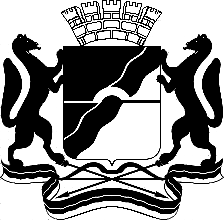 МЭРИЯ ГОРОДА НОВОСИБИРСКАПОСТАНОВЛЕНИЕОт  	   01.04.2015		№       2645	О назначении публичных слушаний по вопросам предоставления разрешений на отклонение от предельных параметров разрешенного строительства, реконструкции объектов капитального строительстваМэр города НовосибирскаА. Е. Локоть